ПРАВИТЕЛЬСТВО ЧЕЛЯБИНСКОЙ ОБЛАСТИПОСТАНОВЛЕНИЕот 12 апреля 2024 г. N 251-ПО Порядке предоставления в 2024 году субсидийна финансовое обеспечение затрат, связанныхс проведением примирительных процедурВ соответствии с Бюджетным кодексом Российской Федерации, Федеральным законом "О некоммерческих организациях", государственной программой Челябинской области "Развитие социальной защиты населения в Челябинской области", утвержденной постановлением Правительства Челябинской области от 17.12.2020 г. N 689-П "О государственной программе Челябинской области "Развитие социальной защиты населения в Челябинской области", Правительство Челябинской областиПОСТАНОВЛЯЕТ:1. Утвердить прилагаемый Порядок предоставления в 2024 году субсидий на финансовое обеспечение затрат, связанных с проведением примирительных процедур.2. Настоящее постановление подлежит официальному опубликованию.ПредседательПравительстваЧелябинской областиА.Л.ТЕКСЛЕРУтвержденпостановлениемПравительстваЧелябинской областиот 12 апреля 2024 г. N 251-ППорядокпредоставления в 2024 году субсидийна финансовое обеспечение затрат, связанныхс проведением примирительных процедур1. Настоящий Порядок предоставления в 2024 году субсидий на финансовое обеспечение затрат, связанных с проведением примирительных процедур (далее именуются соответственно - Порядок, субсидии), разработан в соответствии со статьёй 78-1 Бюджетного кодекса Российской Федерации, Федеральным законом от 12 января 1996 года N 7-ФЗ "О некоммерческих организациях", комплексом процессных мероприятий "Государственная поддержка социально ориентированных некоммерческих организаций" государственной программы Челябинской области "Развитие социальной защиты населения в Челябинской области", утвержденной постановлением Правительства Челябинской области от 17.12.2020 г. N 689-П "О государственной программе Челябинской области "Развитие социальной защиты населения в Челябинской области", и устанавливает цели, условия и порядок предоставления за счет средств областного бюджета субсидий социально ориентированным некоммерческим организациям (далее именуются - СОНКО), а также порядок возврата субсидий в случае нарушения условий, установленных при их предоставлении.В целях реализации настоящего Порядка под примирительными процедурами понимается совокупность мероприятий, направленных на урегулирование при содействии нейтрального посредника - медиатора споров в семейных конфликтах, затрагивающих интересы несовершеннолетних детей, в наследственных спорах, в спорах, возникающих в связи с неисполнением решений судов, разрешение школьных конфликтов, а также конфликтов с несовершеннолетними, совершившими правонарушение.2. Субсидии предоставляются СОНКО в целях реализации государственной программы Челябинской области "Развитие социальной защиты населения в Челябинской области", утвержденной постановлением Правительства Челябинской области от 17.12.2020 г. N 689-П "О государственной программе Челябинской области "Развитие социальной защиты населения в Челябинской области" (далее именуется - Программа), на финансовое обеспечение затрат, связанных с проведением примирительных процедур.3. Способом предоставления субсидий является финансовое обеспечение затрат, связанных с проведением примирительных процедур.Направления расходов, источником финансового обеспечения которых являются субсидии:оплата труда и услуг привлеченных специалистов (включая начисления на оплату труда);транспортные расходы (горюче-смазочные материалы);аренда помещения;командировочные расходы штатных сотрудников СОНКО (физические лица, работающие по трудовому договору);расходы на телефонную связь, мобильную связь, Интернет;оплата выполнения работ и оказания услуг, связанных с проведением примирительных процедур.4. Предоставление субсидий осуществляется в пределах бюджетных ассигнований, предусмотренных в областном бюджете на 2024 год, в соответствии со сводной бюджетной росписью, кассовым планом исполнения областного бюджета и в пределах лимитов бюджетных обязательств и предельных объёмов финансирования, предусмотренных аппарату Уполномоченных по правам человека, правам ребенка, защите прав предпринимателей в Челябинской области (далее именуется - Аппарат) на цели, указанные в пункте 2 настоящего Порядка.5. Органом государственной власти Челябинской области, до которого в соответствии с бюджетным законодательством Российской Федерации как получателя бюджетных средств доведены в установленном порядке лимиты бюджетных обязательств на предоставление субсидий на 2024 год, является Аппарат.6. Сведения о субсидиях размещаются на едином портале бюджетной системы Российской Федерации в информационно-телекоммуникационной сети Интернет в порядке, установленном Министерством финансов Российской Федерации.7. Предоставление субсидий осуществляется по результатам отбора получателей субсидий, проводимого Аппаратом в соответствии с Правилами отбора получателей субсидий, в том числе грантов в форме субсидий, предоставляемых из бюджетов бюджетной системы Российской Федерации юридическим лицам, индивидуальным предпринимателям, а также физическим лицам - производителям товаров, работ, услуг, утвержденными постановлением Правительства Российской Федерации от 25 октября 2023 г. N 1781 "Об утверждении Правил отбора получателей субсидий, в том числе грантов в форме субсидий, предоставляемых из бюджетов бюджетной системы Российской Федерации юридическим лицам, индивидуальным предпринимателям, а также физическим лицам - производителям товаров, работ, услуг" (далее именуется - отбор).8. Требования, которым должна соответствовать СОНКО по состоянию на 1 число месяца, предшествующего месяцу подачи документов, указанных в пункте 9 настоящего Порядка:1) деятельность СОНКО в соответствии с учредительными документами связана с проведением примирительных процедур на территории Челябинской области;2) в составе учредителей отсутствуют политические партии, в уставе СОНКО отсутствуют упоминания политической партии, а также отсутствуют факты передачи СОНКО пожертвований политической партии или ее региональному отделению в течение последних 3 лет;3) СОНКО не является иностранным юридическим лицом, в том числе местом регистрации которого является государство или территория, включенные в утверждаемый Министерством финансов Российской Федерации перечень государств и территорий, используемых для промежуточного (офшорного) владения активами в Российской Федерации (далее именуются - офшорные компании), а также российским юридическим лицом, в уставном (складочном) капитале которого доля прямого или косвенного (через третьих лиц) участия офшорных компаний в совокупности превышает 25 процентов (если иное не предусмотрено законодательством Российской Федерации). При расчете доли участия офшорных компаний в капитале российских юридических лиц не учитывается прямое и (или) косвенное участие офшорных компаний в капитале публичных акционерных обществ (в том числе со статусом международной компании), акции которых обращаются на организованных торгах в Российской Федерации, а также косвенное участие таких офшорных компаний в капитале других российских юридических лиц, реализованное через участие в капитале указанных публичных акционерных обществ;4) СОНКО не находится в перечне организаций и физических лиц, в отношении которых имеются сведения об их причастности к экстремистской деятельности или терроризму;5) СОНКО не находится в составляемых в рамках реализации полномочий, предусмотренных главой VII Устава ООН, Советом Безопасности ООН или органами, специально созданными решениями Совета Безопасности ООН, перечнях организаций и физических лиц, связанных с террористическими организациями и террористами или с распространением оружия массового уничтожения;6) СОНКО не получает средства из областного бюджета на основании иных нормативных правовых актов Челябинской области на цели, установленные в пункте 2 настоящего Порядка;7) СОНКО не является иностранным агентом в соответствии с Федеральным законом от 14 июля 2022 года N 255-ФЗ "О контроле за деятельностью лиц, находящихся под иностранным влиянием";8) у СОНКО на едином налоговом счете отсутствует или не превышает размер, определенный пунктом 3 статьи 47 Налогового кодекса Российской Федерации, задолженность по уплате налогов, сборов и страховых взносов в бюджеты бюджетной системы Российской Федерации;9) СОНКО не находится в процессе реорганизации (за исключением реорганизации в форме присоединения к СОНКО другого юридического лица), ликвидации, в отношении СОНКО не введена процедура банкротства, деятельность СОНКО не приостановлена в порядке, предусмотренном законодательством Российской Федерации;10) в реестре дисквалифицированных лиц отсутствуют сведения о дисквалифицированных руководителе, членах коллегиального исполнительного органа, лице, исполняющем функции единоличного исполнительного органа, или главном бухгалтере (при наличии) СОНКО;11) у СОНКО отсутствует просроченная задолженность по возврату в областной бюджет иных субсидий, бюджетных инвестиций, а также иная просроченная (неурегулированная) задолженность по денежным обязательствам перед Челябинской областью (за исключением случаев, установленных Правительством Челябинской области).9. Для участия в отборе СОНКО представляет в Аппарат в срок, установленный объявлением о проведении отбора, следующие документы:1) заявку на предоставление субсидии (далее именуется - заявка) по форме, установленной Аппаратом;2) копию устава СОНКО, копию свидетельства о государственной регистрации СОНКО, копию свидетельства о постановке на учет в налоговом органе;3) выписку из Единого государственного реестра юридических лиц, выданную не ранее 1 числа месяца, предшествующего месяцу, в котором подается заявка;4) копию документа, подтверждающего назначение на должность и полномочия руководителя (копия решения/протокола о назначении или об избрании на должность), или доверенность, уполномочивающую физическое лицо на осуществление действий от имени СОНКО (подписание заявки и соглашения о предоставлении субсидии, указанного в пункте 14 настоящего Порядка, заверение копий документов, прилагаемых к заявке) (далее именуется - уполномоченное лицо);5) гарантийное письмо, подписанное руководителем организации или уполномоченным лицом, содержащее сведения о том, что по состоянию на 1 число месяца, предшествующего месяцу подачи документов:в составе учредителей отсутствуют политические партии, в уставе СОНКО отсутствуют упоминания политической партии, а также отсутствуют факты передачи СОНКО пожертвований политической партии или ее региональному отделению в течение последних 3 лет;СОНКО не является офшорной компанией, а также российским юридическим лицом, в уставном (складочном) капитале которого доля прямого или косвенного (через третьих лиц) участия офшорных компаний в совокупности превышает 25 процентов (если иное не предусмотрено законодательством Российской Федерации);СОНКО не находится в перечне организаций и физических лиц, в отношении которых имеются сведения об их причастности к экстремистской деятельности или терроризму;СОНКО не находится в составляемых в рамках реализации полномочий, предусмотренных главой VII Устава ООН, Советом Безопасности ООН или органами, специально созданными решениями Совета Безопасности ООН, перечнях организаций и физических лиц, связанных с террористическими организациями и террористами или с распространением оружия массового уничтожения;СОНКО не получает средства из областного бюджета на основании иных нормативных правовых актов Челябинской области на цели, установленные в пункте 2 настоящего Порядка;СОНКО не является иностранным агентом в соответствии с Федеральным законом от 14 июля 2022 года N 255-ФЗ "О контроле за деятельностью лиц, находящихся под иностранным влиянием";у СОНКО на едином налоговом счете отсутствует или не превышает размер, определенный пунктом 3 статьи 47 Налогового кодекса Российской Федерации, задолженность по уплате налогов, сборов и страховых взносов в бюджеты бюджетной системы Российской Федерации;СОНКО не находится в процессе реорганизации (за исключением реорганизации в форме присоединения к СОНКО другого юридического лица), ликвидации, в отношении СОНКО не введена процедура банкротства, деятельность СОНКО не должна быть приостановлена в порядке, предусмотренном законодательством Российской Федерации;в реестре дисквалифицированных лиц отсутствуют сведения о дисквалифицированных руководителе, членах коллегиального исполнительного органа, лице, исполняющем функции единоличного исполнительного органа, или главном бухгалтере (при наличии) СОНКО;у СОНКО отсутствует просроченная задолженность по возврату в областной бюджет иных субсидий, бюджетных инвестиций, а также иная просроченная (неурегулированная) задолженность по денежным обязательствам перед Челябинской областью (за исключением случаев, установленных Правительством Челябинской области);6) согласие СОНКО:на публикацию (размещение) в информационно-телекоммуникационной сети Интернет информации о СОНКО, о подаваемой СОНКО заявке, иной информации о СОНКО, связанной с предоставлением субсидии;на осуществление в отношении нее проверок, указанных в пункте 20 настоящего Порядка.Все документы, представленные СОНКО, должны быть заверены личной подписью руководителя СОНКО или уполномоченного лица с приложением соответствующей доверенности, заверенной печатью СОНКО.Если информация, содержащаяся в документах, содержит персональные данные руководителя, главного бухгалтера и (или) работников СОНКО, СОНКО представляет согласия на обработку их персональных данных, оформленные в соответствии с Федеральным законом от 27 июля 2006 года N 152-ФЗ "О персональных данных".Документы, указанные в настоящем пункте, представляются в Аппарат на бумажном носителе лично руководителем СОНКО или уполномоченным лицом или направляются посредством почтового отправления по адресу: 454091, город Челябинск, улица Цвиллинга, дом 51А.Датой представления документов СОНКО считается день их поступления в Аппарат.10. Аппарат в течение 5 рабочих дней со дня окончания срока приема документов, указанного в объявлении о проведении отбора, проводит проверку СОНКО на соответствие требованиям, указанным в пункте 8 настоящего Порядка.Проверка СОНКО на соответствие требованиям, указанным в пункте 8 настоящего Порядка, осуществляется на основании сведений, содержащихся в заявке и прилагаемых к ней документах, представленных СОНКО, и информации, находящейся в распоряжении Аппарата и (или) полученной из иных государственных органов и организаций.11. Решение о предоставлении субсидии или об отказе в предоставлении субсидии, оформляется приказом руководителя Аппарата.В течение 3 рабочих дней со дня принятия решения о предоставлении субсидии или об отказе в предоставлении субсидии Аппарат направляет СОНКО уведомление о предоставлении субсидии (при отсутствии оснований для отказа в предоставлении субсидии, указанных в пункте 12 настоящего Порядка) или об отказе в предоставлении субсидии (при наличии оснований для отказа в предоставлении субсидии, указанных в пункте 12 настоящего Порядка).12. Основаниями для отказа в предоставлении субсидии являются:несоответствие представленных СОНКО документов требованиям, определенным в пункте 9 настоящего Порядка, или непредставление (представление не в полном объеме) указанных документов;установление факта недостоверности представленной СОНКО информации.13. Размер субсидии (C) определяется по следующей формуле:C = Vo x (Pi / Vo), где:Vo - объем денежных средств, предусмотренных в областном бюджете на 2024 год на предоставление субсидий;Pi - потребность СОНКО - победителя отбора в денежных средствах на проведение примирительных процедур.14. Предоставление субсидий осуществляется на основании соглашений о предоставлении субсидии, заключаемых между Аппаратом и СОНКО в соответствии с типовой формой, установленной Министерством финансов Челябинской области (далее именуются - Соглашения).Соглашение должно содержать в том числе условие о том, что в случае уменьшения Аппарату ранее доведенных лимитов бюджетных обязательств, приводящего к невозможности предоставления Субсидии в размере, определенном в Соглашении, осуществляется согласование новых условий Соглашения или расторжение Соглашения при недостижении согласия по новым условиям.В Соглашение включается согласие СОНКО на проведение Аппаратом и органами государственного финансового контроля проверок, предусмотренных пунктом 22 настоящего Порядка, а также обязательство СОНКО по включению в договоры (соглашения), заключаемые в целях исполнения обязательств по Соглашению, согласия лиц, являющихся поставщиками (подрядчиками, исполнителями) по указанным договорам (соглашениям), на проведение Аппаратом и органами государственного финансового контроля проверок, указанных в пункте 22 настоящего Порядка.Дополнительное соглашение к Соглашению, в том числе дополнительное соглашение о расторжении Соглашения (при необходимости), заключаются в соответствии с типовыми формами, установленными Министерством финансов Челябинской области.При реорганизации СОНКО в форме слияния, присоединения или преобразования в Соглашение вносятся изменения путем заключения дополнительного соглашения к Соглашению в части перемены лица в обязательстве с указанием в Соглашении юридического лица, являющегося правопреемником.При реорганизации СОНКО в форме разделения, выделения, а также при ликвидации СОНКО Соглашение расторгается с формированием уведомления о расторжении Соглашения в одностороннем порядке и акта об исполнении обязательств по Соглашению с отражением информации о не исполненных СОНКО обязательствах, источником финансового обеспечения которых является субсидия, и возврате неиспользованного остатка субсидии в областной бюджет.15. Субсидия перечисляется на лицевой счет СОНКО, открытый в Министерстве финансов Челябинской области.16. Для получения субсидии СОНКО представляет в Аппарат кассовый план на 2024 год на получение субсидии (далее именуется - кассовый план).17. Заявки на организацию перечисления субсидии направляются СОНКО в Аппарат ежемесячно в соответствии с кассовым планом.18. Аппарат в течение 5 рабочих дней со дня получения заявки на организацию перечисления субсидии, указанной в пункте 17 настоящего Порядка, представляет в Министерство финансов Челябинской области заявку на перечисление субсидии СОНКО.19. Министерство финансов Челябинской области в течение 5 рабочих дней со дня поступления заявки, указанной в пункте 18 настоящего Порядка, организует перечисление субсидии на лицевой счет СОНКО.Проведение перечислений с лицевого счета, открытого СОНКО в Министерстве финансов Челябинской области, осуществляется в соответствии с Законом Челябинской области от 27.12.2023 г. N 992-ЗО "Об областном бюджете на 2024 год и на плановый период 2025 и 2026 годов", постановлением Правительства Челябинской области от 28.12.2018 г. N 657-П "О мерах по обеспечению исполнения областного бюджета".20. Результатом предоставления субсидии является проведение не менее 35 примирительных процедур в 2024 году.Характеристики результата предоставления субсидии (дополнительные количественные параметры, которым должен соответствовать результат предоставления субсидии) (далее именуются - характеристики):1) количество проведенных СОНКО консультаций по процедуре медиации;2) количество осуществленных СОНКО процедур медиации.Значения результата предоставления субсидии и характеристик устанавливаются в Соглашении.21. СОНКО ежеквартально в срок до 10 числа месяца, следующего за отчетным кварталом, представляет в Аппарат отчетность о достижении значений результата предоставления субсидии и характеристик, указанных в пункте 20 настоящего Порядка, и об осуществлении расходов, источником финансового обеспечения которых является субсидия, по формам, установленным Соглашением.Аппарат в течение 15 календарных дней со дня представления СОНКО отчетов, предусмотренных настоящим пунктом, осуществляет их проверку. В случае выявления несоответствий Аппарат в течение 3 рабочих дней со дня окончания срока проверки указанных отчетов направляет СОНКО уведомление о необходимости устранения выявленных несоответствий.СОНКО в течение 5 рабочих дней со дня получения от Аппарата уведомления устраняет выявленные несоответствия и повторно представляет в Аппарат отчеты, предусмотренные настоящим пунктом.22. Аппарат осуществляет в отношении СОНКО и лиц, являющихся поставщиками (подрядчиками, исполнителями) по договорам (соглашениям), заключенным в целях исполнения обязательств по Соглашению, проверки соблюдения ими порядка и условий предоставления субсидий, в том числе в части достижения результата предоставления субсидии. Органы государственного финансового контроля осуществляют проверки в соответствии со статьями 268-1 и 269-2 Бюджетного кодекса Российской Федерации.Мониторинг достижения значения результата предоставления субсидии, определенного Соглашением, и событий, отражающих факт завершения соответствующего мероприятия по получению результата предоставления субсидии (контрольная точка), проводится Аппаратом в порядке и по формам, установленным порядком проведения мониторинга достижения результатов предоставления субсидии, утвержденным Министерством финансов Российской Федерации.23. СОНКО вправе без согласования с Аппаратом перераспределять суммы запланированных расходов в рамках направлений расходов, указанных в пункте 3 настоящего Порядка, в пределах 10 процентов от общего объема субсидии на весь период реализации субсидии. Изменения сумм запланированных расходов в рамках направлений расходов субсидии более чем на 10 процентов оформляются в виде дополнительного Соглашения.24. СОНКО несет ответственность за представление недостоверных сведений, а также нецелевое использование субсидии в соответствии с законодательством Российской Федерации.25. СОНКО, а также иным юридическим лицам, получающим средства на основании договоров, заключенных с СОНКО, запрещено приобретать иностранную валюту за счет средств, финансовым обеспечением которых являются субсидии, за исключением операций, осуществляемых в соответствии с валютным законодательством Российской Федерации при закупке (поставке) высокотехнологичного импортного оборудования, сырья и комплектующих изделий, а также связанных с достижением результатов предоставления этих средств.26. Остаток субсидии, не использованный в 2024 году, подлежит возврату в областной бюджет не позднее первых 10 рабочих дней 2025 года.27. Субсидия подлежит возврату в областной бюджет в следующих случаях:в случае нарушения СОНКО условий, установленных при предоставлении субсидии, выявленного в том числе по фактам проверок, проведенных Аппаратом и органами государственного финансового контроля, предоставленная субсидия и средства, полученные на основании договоров, заключенных с СОНКО, подлежат возврату в областной бюджет в полном объеме не позднее 10 рабочего дня со дня получения требования Аппарата о возврате субсидии;в случае недостижения СОНКО значения результата предоставления субсидии в областной бюджет подлежит возврату часть предоставленной субсидии в размере неиспользованного остатка субсидии не позднее 10 рабочего дня со дня получения требования Аппарата о возврате субсидии.28. При невозврате субсидии СОНКО в сроки, установленные в пунктах 26, 27 настоящего Порядка, Аппарат принимает меры по взысканию субсидии в судебном порядке в соответствии с законодательством Российской Федерации.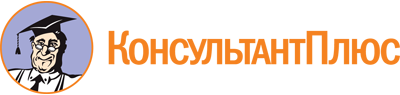 Постановление Правительства Челябинской области от 12.04.2024 N 251-П
"О Порядке предоставления в 2024 году субсидий на финансовое обеспечение затрат, связанных с проведением примирительных процедур"
(вместе с "Порядком предоставления в 2024 году субсидий на финансовое обеспечение затрат, связанных с проведением примирительных процедур")Документ предоставлен КонсультантПлюс

www.consultant.ru

Дата сохранения: 11.06.2024
 